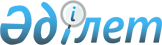 О внесении изменений в решение Павлодарского районного маслихата (30 очередная сессия, 5 созыв) от 27 февраля 2014 года № 30/227 "Об утверждении Правил оказания социальной помощи, установления размеров и определения перечня отдельных категорий нуждающихся граждан Павлодарского района"
					
			Утративший силу
			
			
		
					Решение маслихата Павлодарского района Павлодарской области от 24 сентября 2014 года № 39/270. Зарегистрировано Департаментом юстиции Павлодарской области 03 октября 2014 года № 4049. Утратило силу решением маслихата Павлодарского района Павлодарской области от 15 мая 2020 года № 71/315 (вводится в действие со дня его первого официального опубликования)
      Сноска. Утратило силу решением маслихата Павлодарского района Павлодарской области от 15.05.2020 № 71/315 (вводится в действие со дня его первого официального опубликования).
      В соответствии с пунктом 2-3 статьи 6 Закона Республики Казахстан "О местном государственном управлении и самоуправлении в Республике Казахстан", постановлением Правительства Республики Казахстан от 21 мая 2013 года № 504 "Об утверждении Типовых правил оказания социальной помощи, установления размеров и определения перечня отдельных категорий нуждающихся граждан" Павлодарский районный маслихат РЕШИЛ:
      1. Внести в решение Павлодарского районного маслихата (30 очередная сессия, 5 созыв) от 27 февраля 2014 года № 30/227 "Об утверждении Правил оказания социальной помощи, установления размеров и определения перечня отдельных категорий нуждающихся граждан Павлодарского района" (зарегистрированное в Реестре государственной регистрации нормативных правовых актов за № 3734, опубликованное 20 марта 2014 года в районной газете "Заман тынысы" № 12, опубликованное 20 марта 2014 года в районной газете "Нива" № 12) следующие изменения:
      в Правилах оказания социальной помощи, установления размеров и определения перечня отдельных категорий нуждающихся граждан Павлодарского района, утвержденных указанным решением:
      в подпункте 4) пункта 8 слова "Международный день инвалидов" заменить словами "День инвалидов Республики Казахстан";
      в абзаце четвертом подпункта 1) пункта 10 слова "к Международному дню инвалидов" заменить словами "ко Дню инвалидов Республики Казахстан".
      2. Контроль за выполнением данного решения возложить на постоянную комиссию районного маслихата по вопросам социально-экономического развития и бюджета.
      3. Настоящее решение вводится в действие после дня его первого официального опубликования.
					© 2012. РГП на ПХВ «Институт законодательства и правовой информации Республики Казахстан» Министерства юстиции Республики Казахстан
				
Председатель сессии
Е. Темиргалиев
Секретарь маслихата
Б. Оралов